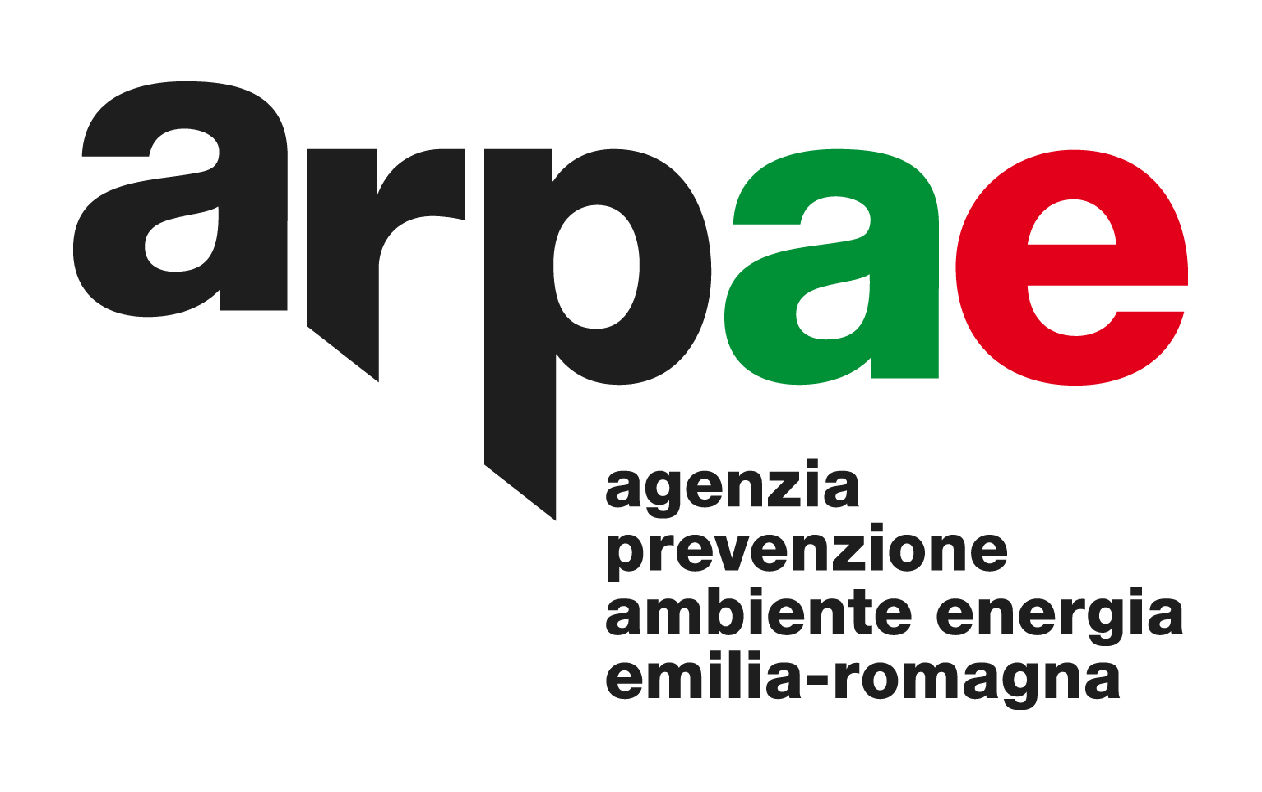 PROTOCOLLO DI SICUREZZA COVIDper i colloqui della “Selezione pubblica, per titoli e colloquio, per l’assegnazione di n. 4 (quattro) borse di studio istituite dall’Agenzia Regionale per la Prevenzione, l'Ambiente e l’Energia dell’Emilia Romagna (Arpae) in materia di indagine entomologica sulla zanzara tigre” da svolgersi in data 16 maggio 2022, presso la sede Arpae dell’Area Prevenzione Ambientale Centro, sita in Modena, Viale  A. Fontanelli n. 23, Sala Riunioni - piano 3.Il presente protocollo viene adottato nel rispetto dei criteri generali delle linee guida del Dipartimento della Funzione Pubblica (prot. DFP 25239 del 15/04/2021), approvate ai sensi dell’art. 10 c. 9 del D.L. n. 44/2021, per lo svolgimento delle prove concorsuali in presenza in condizioni di sicurezza, nonché nel rispetto del D.L. n. 52/2021 convertito dalla L. n. 87/2021 e ss.mm.ii.. Sono fatte salve eventuali modifiche normative che dovessero intervenire in relazione alla sicurezza, alla salute dei lavoratori e al contenimento del rischio di contagio COVID-19. Il presente documento contiene la descrizione dettagliata delle varie fasi della procedura  in oggetto, armonizzandosi con le regole di prevenzione e sicurezza relative alla struttura ospitante, e viene adottato al fine di garantire la tutela dei partecipanti alla selezione, dei componenti della commissione esaminatrice, dei lavoratori e di terzi eventualmente presenti all’interno dei locali al fine di limitare e contenere il rischio di contagio COVID-19.In coerenza con quanto previsto dall’art. 9 bis comma 1 del DL n. 52/2021 (convertito dalla L. n. 87/2021) come da ultimo modificato dal D.L. n. 24/2022, a decorrere dal 1° maggio 2022 per l’accesso a concorsi/selezioni pubbliche non è più richiesto il possesso di una delle certificazioni verdi COVID-19 da vaccinazione, guarigione o test, cosiddetto green pass base. L’amministrazione si riserva di comunicare eventuali variazioni alle suddette indicazioni che dovessero intervenire a seguito dell’adozione di specifiche disposizioni  normative. I candidati devono presentarsi con una autodichiarazione precompilata e firmata, redatta su apposito format predisposto, in conformità alle linee guida del Dipartimento della Funzione Pubblica (prot. DFP 25239 del 15/04/2021) e reperibile sul sito web di Arpae nella pagina relativa alla selezione in oggetto. Tutte le persone presenti dovranno indossare sempre un facciale filtrante FFP2 (senza valvola), fornito dall'organizzazione.I locali utilizzati hanno caratteristiche conformi al protocollo, in termini strutturali e impiantistici; l’aerazione avverrà con esclusione di ricircolo d’aria. Verrà utilizzata solo aria esterna. Accesso dall’esterno ai localiIl giorno previsto per lo svolgimento del colloquio, il candidato dovrà accedere all’interno dei locali dell’edificio entrando dall’ingresso di Viale A. Fontanelli n. 23;Nella sala in cui si svolge  il colloquio sono ammessi i candidati e la commissione esaminatrice. Ai terzi interessati sarà consentito assistere in presenza, sino ad esaurimento posti.Tutti i candidati devono presentarsi indossando dispositivi di protezione delle vie aeree. Per accedere all’edificio in cui si svolgerà il colloquio i candidati dovranno sempre mantenere la distanza interpersonale di almeno 2,25 metri, distanziamento che dovrà essere mantenuto per tutta la permanenza all’interno della struttura.Ai candidati verrà fornito dall’amministrazione un facciale filtrante FFP2 (senza valvola) che dovranno indossare finché saranno all’interno dei locali. Al punto di accesso di Viale A. Fontanelli n. 23 sarà presente una soluzione idroalcolica per l'igiene delle mani da utilizzare prima di entrare.I candidati dovranno presentarsi con una autodichiarazione precompilata e firmata, redatta secondo l’apposito format, in cui attestino:di aver preso visione delle misure di sicurezza e tutela della salute pubblicate dall’Amministrazione sul proprio portale dei concorsi/borse di studio;di non presentare temperatura > 37.5°C e brividi, tosse di recente comparsa, difficoltà respiratoria, perdita improvvisa dell'olfatto (anosmia) o diminuzione dell’olfatto (iposmia), perdita del gusto (ageusia) o alterazione del gusto (disgeusia), mal di gola; di non essere sottoposto alla misura dell’isolamento domiciliare fiduciario e/o di non essere sottoposto al divieto di allontanamento dalla propria dimora/abitazione come misura di prevenzione della diffusione del contagio da COVID-19;di essere consapevole di dover adottare, durante il colloquio, tutte le misure di contenimento necessarie alla prevenzione del contagio da COVID-19.Organizzazione dei localiAll’interno dei locali sarà obbligatorio utilizzare sempre il facciale filtrante FFP2 (senza valvola) fornito dall’amministrazione. Il facciale filtrante FFP2 dovrà essere indossato fino a quando si esce dai locali.I posti a sedere saranno preliminarmente distanziati e separati. Le postazioni su cui i candidati si potranno sedere verranno opportunamente segnalate. Il candidato dovrà rispettare le disposizioni presenti per garantire il distanziamento di almeno 2,25 metri.Coloro che assistono al colloquio, una volta occupato un posto, non potranno alzarsi per tutta la durata di svolgimento di ciascun colloquio.Chi fa uso dei servizi igienici e/o esce dai locali al rientro deve occupare il medesimo posto.Chi per necessità deve abbandonare l’edificio potrà rientrare solo con la medesima procedura di riconoscimento del primo accesso.Operazioni di riconoscimento e accesso ai localiI colloqui si svolgeranno presso la Sala Riunioni, sita al piano 3, della sede Arpae di Modena, Viale A. Fontanelli n. 23.Accesso ai localiL’accesso dei candidati avverrà da Viale A. Fontanelli n. 23.Prima di accedere ai locali del colloquio, al candidato verrà misurata la temperatura. Qualora il candidato presenti una temperatura superiore a 37,5°C verrà invitato ad allontanarsi dall’area concorsuale.La postazione di riconoscimento sarà dotata di barriere di protezione per distanziare il candidato dall’operatore addetto al controllo e riconoscimento.In ogni situazione verrà comunque garantito il distanziamento interpersonale di almeno 2,25 metri.Il candidato convocato per l’espletamento del colloquio:esibisce il documento di identità;esibisce l’autodichiarazione, predisposta mediante apposito format, già compilata e firmata, e la deposita nell’apposito contenitore di raccolta sul piano di appoggio, senza entrare a contatto con il personale addetto al controllo e riconoscimento;firma il registro presenze, previa igienizzazione delle mani;il candidato, seguendo le indicazioni fornite dal personale presente al punto di accesso e dalla segnaletica predisposta, rispettando sempre la norma del distanziamento di almeno 2,25 metri, raggiunge la sala individuata per l’espletamento del colloquio;entra nella sala e occupa una delle sedie disponibili.L’addetto al controllo e riconoscimento deve:indossare sempre il facciale filtrante FFP2 (senza valvola);igienizzarsi le mani con la soluzione idroalcolica disponibile sul tavolo di lavoro.I componenti della commissione devono:indossare il facciale filtrante FFP2 (senza valvola) per l’intera durata del colloquio;disporre di una soluzione idroalcolica per l’igiene delle mani in prossimità del tavolo della commissione.Organizzazione del colloquioIl candidato che deve sostenere il colloquio viene invitato ad accomodarsi nell’apposita postazione e deve indossare il facciale filtrante FFP2 (senza valvola) per l’intera durata del colloquio; dovrà essere sempre garantito il distanziamento di almeno 2,25 metri;sorteggio della prova: la commissione procederà a far sorteggiare la prova per  il colloquio al candidato che, prima del sorteggio, dovrà igienizzarsi le mani;il candidato non dovrà muoversi dalla propria postazione durante l’espletamento del colloquio;al termine del colloquio il candidato è invitato a lasciare la postazione occupata, mentre la Commissione si recherà nell’apposita sala per esprimere il giudizio di valutazione;al termine dei colloqui gli esiti di ciascuna giornata saranno pubblicati sul sito web;il percorso di uscita dall’aula sarà segnalato e distinto rispetto al percorso di entrata, presidiato dal personale dell’Organizzazione.Servizi igienici, pulizie, sanificazioni, condizionamentoI servizi igienici saranno sanificati nel corso della giornata dei colloqui.Saranno mantenute aperte porte e finestre per fare circolare l’aria dall’esterno dei locali.